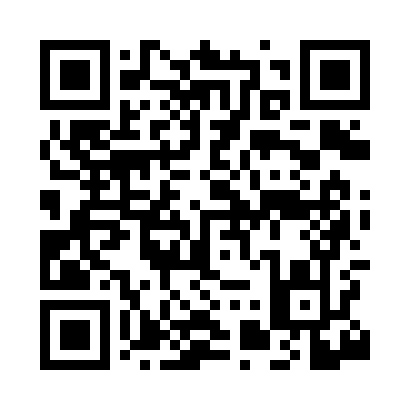 Prayer times for Miesville, Minnesota, USAMon 1 Jul 2024 - Wed 31 Jul 2024High Latitude Method: Angle Based RulePrayer Calculation Method: Islamic Society of North AmericaAsar Calculation Method: ShafiPrayer times provided by https://www.salahtimes.comDateDayFajrSunriseDhuhrAsrMaghribIsha1Mon3:375:301:155:239:0010:532Tue3:385:311:155:239:0010:533Wed3:395:321:165:239:0010:524Thu3:405:321:165:238:5910:515Fri3:415:331:165:238:5910:516Sat3:425:341:165:238:5810:507Sun3:435:341:165:238:5810:498Mon3:445:351:165:238:5810:489Tue3:455:361:175:238:5710:4710Wed3:475:371:175:238:5710:4611Thu3:485:371:175:238:5610:4512Fri3:495:381:175:238:5510:4413Sat3:515:391:175:238:5510:4314Sun3:525:401:175:238:5410:4215Mon3:535:411:175:238:5310:4116Tue3:555:421:175:238:5310:3917Wed3:565:431:185:238:5210:3818Thu3:585:441:185:228:5110:3719Fri3:595:451:185:228:5010:3520Sat4:015:461:185:228:4910:3421Sun4:025:471:185:228:4810:3222Mon4:045:481:185:218:4710:3123Tue4:065:491:185:218:4610:2924Wed4:075:501:185:218:4510:2825Thu4:095:511:185:208:4410:2626Fri4:105:521:185:208:4310:2427Sat4:125:531:185:208:4210:2328Sun4:145:541:185:198:4110:2129Mon4:155:551:185:198:4010:1930Tue4:175:561:185:188:3910:1831Wed4:195:571:185:188:3710:16